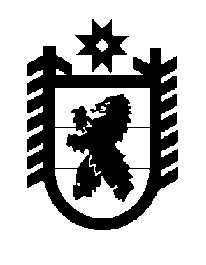 Российская Федерация Республика Карелия    ПРАВИТЕЛЬСТВО РЕСПУБЛИКИ КАРЕЛИЯПОСТАНОВЛЕНИЕот  5 июня 2017 года № 183-Пг. Петрозаводск О разграничении имущества, находящегося 
в муниципальной собственности муниципального образования «Лахденпохский муниципальный район»В соответствии с Законом Республики Карелия от 3 июля 2008 года 
№ 1212-ЗРК «О реализации части 111 статьи 154 Федерального закона 
от 22 августа 2004 года № 122-ФЗ «О внесении изменений в законодательные акты Российской Федерации и признании утратившими силу некоторых законодательных актов Российской Федерации в связи с принятием федеральных законов  «О внесении изменений и дополнений в Федеральный закон «Об общих принципах организации законодательных (представительных) и исполнительных органов государственной власти субъектов Российской Федерации» и «Об общих принципах организации местного самоуправления в Российской Федерации» Правительство Республики Карелия п о с т а н о в л я е т:1. Утвердить перечень имущества, находящегося в муниципальной собственности муниципального образования «Лахденпохский муниципальный район», передаваемого в муниципальную собственность муниципального образования «Элисенваарское сельское поселение», согласно приложению.2. Право собственности на передаваемое имущество возникает у муниципального образования «Элисенваарское сельское поселение» со дня вступления в силу настоящего постановления.  Временно исполняющий обязанности
Главы Республики Карелия                                                    А.О. ПарфенчиковПереченьимущества, находящегося в муниципальной собственности муниципального образования «Лахденпохский муниципальный район», передаваемого 
в муниципальную собственность муниципального образования «Элисенваарское сельское поселение»___________Приложение  к постановлению Правительства Республики Карелия                от  5 июня 2017 года № 183-П№п/пНаименованиеимуществаАдрес местонахожденияимуществаИндивидуализирующиехарактеристики имуществаУдостоверение народного дружинникаг. Лахденпохья, ул. Советская, д. 7а4 шт., стоимость 252,04 руб.Повязка нарукавнаяг. Лахденпохья, ул. Советская, д. 7а4 шт., стоимость 300,08 руб.